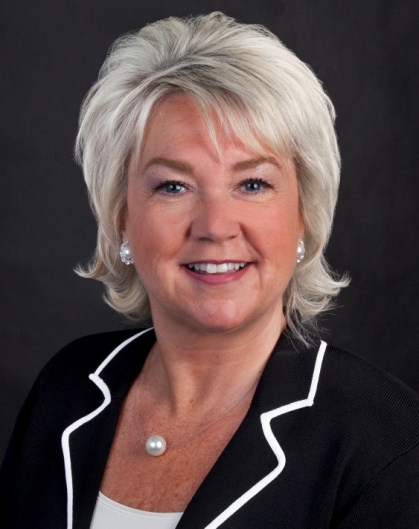 CYNTHIA G. JONES, Ph.D.As the Sr. Level Advisor for Nuclear Safety & Analysis, Dr. Jones serves as the Nuclear Regulatory Commission’s expert for major policy, program or operational issues associated with nuclear safety, radiation protection, accident and radiological consequence analyses, safety-security interface, international relations, and advanced reactors nuclear safety analyses.  From 2012-2016, Dr. Jones was the Nuclear Safety Attaché supporting the U.S. Ambassador at the U.S. Mission to International Organizations in Vienna, Austria, providing programmatic and policy oversight for the International Atomic Energy Agency’s and United Nations nuclear safety programs.  Prior to this, Dr. Jones served as NRC’s Sr. Level Advisor for Nuclear Security (2003-2012), Sr. Level Advisor for Materials to Commissioner Dicus (1999-2012), and Sr. Level Advisor for Health Physics (1996-1999).  In 2011, she was elected to the U.S. National Council on Radiation Protection and Measurements, and more recently has served on the Augsburg University Board of Regents and the Georgia Institute of Technology Advisory Board for Nuclear Engineering and Medical Physics graduate programs.  Before joining the NRC, Dr. Jones worked as a physicist at the National Bureau of Standards, and held positions as both a reactor and medical physicist at the University of California, Los Angeles, and the Oak Ridge Institute for Science and Education.  Dr. Jones has a Ph.D. and an M.S. in Nuclear Engineering, an M.S. degree in Health Physics, and a B.A. degree in Physics.